Regulamin 
BIEGU PAMIĘCI ŻOŁNIERZY WYKLĘTYCH „TROPEM WILCZYM” 
Ciechocinek 3 marca 2024 - dystans 1963 m.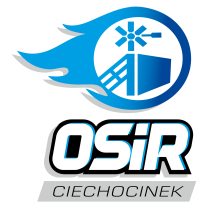 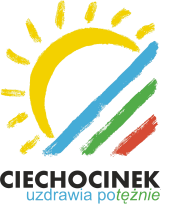 I CELE I ZAŁOŻENIA BIEGU 
1. Upamiętnienie bohaterów – Żołnierzy Wyklętych, którzy w latach 1944 – 1963 walczyli o wolność i suwerenność naszej Ojczyzny. 
2. Promocja Narodowego Dnia Pamięci Żołnierzy Wyklętych. 
3. Popularyzacja biegania jako naturalnej formy ruchu. 
4. Promocja aktywności fizycznej i zdrowego stylu życia. 
5. Promocja Ciechocinka

II ORGANIZATORZY 
1. Organizatorem ogólnopolskim Biegu „Tropem Wilczym” jest Fundacja Wolność i Demokracja. 
2. Organizatorem Biegu „Tropem Wilczym” w Ciechocinku jest Ośrodek Sportu i Rekreacji w Ciechocinku.

III ZGŁOSZENIA I ODBIÓR PAKIETÓW STARTOWYCH
1. Zgłoszenia udziału w biegu przyjmowane będą drogą elektroniczną przez formularz zgłoszeniowy: https://forms.gle/uQAT9SebRGWtNBdj6 w terminie od 02.02.2024 do 01.03.2024r. lub do wyczerpania limitu, który wynosi 120.
2. W zgłoszeniu należy podać imię, nazwisko, rok urodzenia oraz e-mail.
3. W biegu udział mogą wziąć wszyscy bez względu na wiek. 
4. W przypadku wolnych miejsc po 01.03.24 zapisy osób chętnych do udziału w biegu odbędą w dniu biegu tj. 05 marca 2023 w godzinach 11.30 – 11.50 w Biurze Zawodów (Biuro Zawodów w Parku Zdrojowym).
5. Każdy uczestnik biegu zobowiązany jest do zarejestrowania się w Biurze Zawodów w miejscu startu przed rozpoczęciem biegu w godzinach 10.30 – 11.30.
6. Pakiety startowe nieodebrane do godz. 11:30 nie będą wysyłane ani wydawane w terminie późniejszym. Nieodebrane pakiety przechodzą na własność organizatorów. 
7.Osoby, które nie zdążyły się zapisać na bieg, albo zabrakło wolnych miejsc będą to mogły zrobić po zakończeniu rejestracji zawodników znajdujących się na liście startowej, tj. od godz. 11:30 do 11:45. Jeżeli wszyscy zawodnicy z listy zgłoszą się do biura zawodów po swoje pakiety do godz. 11:30, organizatorzy nie będą zapisywać dodatkowych osób.
8.Udział w biegu jest bezpłatny, o udziale w zawodach liczy się kolejność zgłoszeń. 
9.Wszyscy zawodnicy startujący w tym biegu muszą zostać zweryfikowani w Biurze Organizacyjnym w dniu biegu od godziny 10:30. Warunkiem dopuszczenia zawodnika do biegu będzie złożenie podpisu pod oświadczeniem o zdolności do udziału w biegu. Każdy uczestnik biegu podczas rejestracji w Biurze Zawodów składając podpis na karcie zgłoszeniowej (załącznik nr 1 do Regulaminu) deklaruje: 
- zapoznanie się z niniejszym regulaminem oraz jego akceptację 
- brak przeciwwskazań zdrowotnych do wzięcia udziału w biegu 
- udział w zawodach na własną odpowiedzialność 
- zgodę na fotografowanie, filmowanie, nagrywanie wypowiedzi oraz na wykorzystanie wizerunku w celach promocyjnych biegu i działalności statutowej Organizatora.
11. Osoby niepełnoletnie (które w dniu biegu tj. 5 marca 2023 nie osiągnęły jeszcze pełnoletności) zobowiązane są do posiadania pozwolenia na udział od rodziców lub prawnych opiekunów z ich podpisem. Zgoda taka stanowi załącznik nr 2 do Regulaminu. 
12. Warunkiem uczestnictwa w biegu jest akceptacja niniejszego Regulaminu, spełnienie wymogów w nim zawartych oraz podporządkowanie się poleceniom Organizatora i służb zabezpieczających bieg.IV TERMIN I MIEJSCE
1.Bieg odbędzie się 3 marca 2023 roku, bez względu na warunki atmosferyczne.2.Start nastąpi w Parku Zdrojowym przy Muszli Koncertowej o godz. 12:003.Długość trasy to 1963 metry. Dystans biegu nawiązuje do roku zamordowania ostatniego Żołnierza Wyklętego – sierż. Józefa Franczaka ps. „Lalek”.
4.Podczas biegu wszyscy zawodnicy muszą mieć numery startowe przymocowane w widocznym miejscu. Osoby bez numerów nie otrzymają na mecie medalu pamiątkowego. 
5. Bieg ma formę towarzyską i nie będzie mierzony czas oraz prowadzona klasyfikacja.V LIMIT CZASU
1. Limit czasu na pokonanie dystansu w biegu wynosi 40 min.
2. Zawodnicy, którzy nie ukończą biegu w limicie czasu zobowiązani są do zejścia z trasy.VI POSTANOWIENIA KOŃCOWE
1. Kontakt do organizatora - tel. +48 665 143 941, manager.osir@ciechocinek.pl
2. Organizator zapewnia Uczestnikom obsługę medyczną na czas trwania Biegu. 
3. Organizator nie pokrywa kosztów medycznych lub transportu związanych z obecnością lub uczestnictwem w biegu. 
4. Organizator nie odpowiada za rzeczy wartościowe pozostawione w szatni i depozycie. 
5. Dane osobowe Uczestników Biegu zbierana są przez Organizatora w celu przeprowadzenia imprezy pt. X Biegu Tropem Wilczym w Ciechocinku. 
7. Każdemu z Uczestników Biegu przysługuje prawo wglądu w swoje dane osobowe i możliwość ich modyfikowania (zmiany). W celu wzięcia udziału w Imprezie Uczestnik Biegu zobowiązany jest podać swoje dane osobowe, o które zapytany zostanie w formularzu zgłoszeniowym. 
8. Organizator zastrzega sobie prawo do wprowadzenia zmian w Regulaminie. Wiążąca i ostateczna interpretacja Regulaminu należy do Organizatora. O zmianach w Regulaminie Organizator będzie informował na stronie internetowej Biegu. Prawo interpretacji i zmian w regulaminie należy wyłącznie do Organizatora. Sprawy nie objęte regulaminem rozstrzyga Organizator